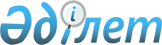 Қызылорда облысы Арал аудандық мәслихатының 2020 жылғы 31 желтоқсандағы № 482 "2021-2023 жылдарға арналған Аққұм ауылдық округінің бюджеті туралы" шешіміне өзгерістер енгізу туралы
					
			Мерзімі біткен
			
			
		
					Қызылорда облысы Арал аудандық мәслихатының 2021 жылғы 10 қыркүйектегі № 106 шешімі. Мерзімі біткендіктен қолданыс тоқтатылды
      Қызылорда облысы Арал аудандық мәслихаты ШЕШТІ:
      1. Қызылорда облысы Арал аудандық мәслихатының "2021-2023 жылдарға арналған Аққұм ауылдық округінің бюджеті туралы" 2020 жылғы 31 желтоқсандағы № 482 шешіміне (нормативтік құқықтық актілерді мемлекеттік тіркеу Тізілімінде № 8109 болып тіркелген) мынадай өзгерістер енгізілсін:
      1-тармақ жаңа редакцияда жазылсын:
      "1. 2021-2023 жылдарға арналған Аққұм ауылдық округінің бюджеті 1, 2 және 3-қосымшаларға сәйкес, оның ішінде 2021 жылға мынадай көлемдерде бекітілсін:
      1) кірістер – 53 089 мың теңге, оның ішінде:
      салықтық түсімдер – 3 455 мың теңге;
      негізгі капиталды сатудан түсетін түсімдер – 0;
      трансферттер түсімі – 49 634 мың теңге;
      2) шығындар – 54 918,2 мың теңге;
      3) таза бюджеттік кредиттеу – 0;
      бюджеттік кредиттер – 0;
      бюджеттік критедтерді өтеу – 0;
      4) қаржы активтерімен операциялар бойынша сальдо – 0;
      қаржы активтерін сатып алу – 0;
      мемлекеттік қаржы активтерін сатудан түсетін түсімдер – 0;
      5) бюджет тапшылығы (профициті) – - 1 829,2 мың теңге;
      6) бюджет тапшылығын қаржыландыру (профицитін пайдалану) – 1 829,2 мың теңге.".
      Аталған шешімнің 1 қосымшасы осы шешімнің қосымшасына сәйкес жаңа редакцияда жазылсын.
      2. Осы шешім 2021 жылғы 1 қаңтардан бастап қолданысқа енгізіледі. Аққұм ауылдық округінің 2021 жылға арналған бюджеті
					© 2012. Қазақстан Республикасы Әділет министрлігінің «Қазақстан Республикасының Заңнама және құқықтық ақпарат институты» ШЖҚ РМК
				
      Арал аудандық мәслихатының хатшысы 

Б.Турахметов
Арал аудандық мәслихатының2021 жылғы 10 қыркүйектегі№ 106 шешіміне қосымшаАрал аудандық мәслихатының2020 жылғы "31" желтоқсандағы№ 482 шешіміне 1-қосымша
Санаты 
Санаты 
Санаты 
Санаты 
Сомасы 
мың теңге
Сыныбы 
Сыныбы 
Сыныбы 
Сомасы 
мың теңге
Ішкі сыныбы
Ішкі сыныбы
Сомасы 
мың теңге
Атауы 
Сомасы 
мың теңге
1
2
3
4
5
1. Кірістер
53 089
1
Салықтық түсімдер
3 455
01
Табыс салығы
30
2
Жеке табыс салығы
30
04
Меншiкке салынатын салықтар
3 425
1
Мүлiкке салынатын салықтар
40
3
Жер салығы
95
4
Көлiк құралдарына салынатын салық
3 290
4
Трансферттердің түсімдері
49 634
02
Мемлекеттiк басқарудың жоғары тұрған органдарынан түсетiн трансферттер
49 634
3
Аудандардың (облыстық маңызы бар қаланың) бюджетінен трансферттер
49 634
Функционалдық топ
Функционалдық топ
Функционалдық топ
Функционалдық топ
Сомасы 
мың теңге
Бюджеттік бағдарламалардың әкімшісі
Бюджеттік бағдарламалардың әкімшісі
Бюджеттік бағдарламалардың әкімшісі
Сомасы 
мың теңге
Бағдарлама 
Бағдарлама 
Сомасы 
мың теңге
Атауы 
Сомасы 
мың теңге
2. Шығындар
54 918,2
01
Жалпы сипаттағы мемлекеттік қызметтер
22 890
124
Аудандық маңызы бар қала, ауыл, кент, ауылдық округ әкімінің аппараты
22 890
001
Аудандық маңызы бар қала, ауыл, кент, ауылдық округ әкімінің қызметін қамтамасыз ету жөніндегі қызметтер
22 890
07
Тұрғынүй-коммуналдық шаруашылық
2 917,2
124
Аудандық маңызы бар қала, ауыл, кент, ауылдық округ әкімінің аппараты
2 917,2
008
Елде мекендердегі көшелерді жарықтандыру
1 636
009
Елдi мекендердiң санитариясын қамтамасыз ету
881,2
011
Елді мекендерді абаттандыру мен көгалдандыру
400
08
Мәдениет, спорт, туризм және ақпараттық кеңістік
27 111
124
Аудандық маңызы бар қала, ауыл, кент, ауылдық округ әкімінің аппараты
27 111
006
Жергілікті деңгейде мәдени-демалыс жұмысын қолдау
27 111
13
Басқалар
2 000
124
Аудандық маңызы бар қала, ауыл, кент, ауылдық округ әкімінің аппараты
2 000
040
Өңірлерді дамытудың 2025 жылға дейінгі мемлекеттік бағдарламасы шеңберінде өңірлерді экономикалық дамытуға жәрдемдесу бойынша шараларды іске асыруға ауылдық елді мекендерді жайластыруды шешуге арналған іс-шараларды іске асыру
2 000
3. Таза бюджеттік кредит беру
0
Бюджеттік кредиттер
0
5
Бюджеттік кредиттерді өтеу
0
4. Қаржы активтерімен жасалатын операциялар бойынша сальдо
0
Қаржы активтерін сатып алу
0
5. Бюджет тапшылығы (профициті)
- 1 829,2
6. бюджет тапшылығын қаржыландыру (профицитін пайдалану)
 1 829,2
8
Бюджет қаражаттарының пайдаланылатын қалдықтары
1 829,2
1
Бюджет қаражатының бос қалдықтары
1 829,2
01
Бюджет қаражатының бос қалдықтары
1 829,2
2
Есепті кезең соңындағы бюджет қаражатының қалдықтары
0
01
Есепті кезеңнің соңындағы бюджет қаражатының қалдықтары
0